КРАСНОДАРСКИЙ КРАЙ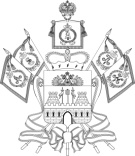 НОВОКУБАНСКИЙ РАЙОНСОВЕТ ПРОЧНООКОПСКОГО СЕЛЬСКОГО ПОСЕЛЕНИЯНОВОКУБАНСКОГО РАЙОНАРЕШЕНИЕ19 мая 2022 года                                     № 137                          ст. ПрочноокопскаяОб утверждении Положения о проведении аттестации муниципальных служащих органов местного самоуправления Прочноокопского сельского поселения Новокубанского районаВ соответствии с Законами Краснодарского края от 08 июня 2007 года № 1244-КЗ «О муниципальной службе в Краснодарском крае» и от 27 сентября 2007 года № 1323-КЗ «О Типовом положении о проведении аттестации муниципальных служащих», на основании протеста прокуратуры от 24 марта 2022 года № 7-02-22/1075 на решение Совета Прочноокопского сельского поселения Новокубанского района от 14 ноября 2013 года № 301 «Об утверждении положения о проведении аттестации муниципальных служащих органов местного самоуправления Прочноокопского сельского поселения Новокубанского района», в целях организации взаимодействия органов местного самоуправления Прочноокопского сельского поселения Новокубанского района в решении кадровых вопросов по аттестации муниципальных служащих органов местного самоуправления Прочноокопского сельского поселения Новокубанского района, Совет Прочноокопского сельского поселения Новокубанского района решил:1. Утвердить Положение о проведении аттестации муниципальных служащих органов местного самоуправления Прочноокопского сельского поселения Новокубанского района согласно приложению.2. Решение Совета Прочноокопского сельского поселения Новокубанского района от 14 ноября 2013 года № 301 «Об утверждении Положения о проведении аттестации муниципальных служащих органов местного самоуправления Прочноокопского сельского поселения Новокубанского района» признать утратившим силу.3. Контроль за выполнением настоящего решения возложить на председателя комиссии Совета Прочноокопского сельского поселения Новокубанского района по планам, программам развития Прочноокопского сельского поселения Новокубанского района (Агафонов С.М.).4. Настоящее решение вступает в силу со дня его официального опубликования в информационном бюллетене «Вестник Прочноокопского сельского поселения» и подлежит размещению на официальном сайте администрации Прочноокопского сельского поселения Новокубанского района (https://prochnookopsk.ru/).Глава Прочноокопского сельского поселенияНовокубанского районаР.Ю.ЛысенкоПриложениек решению Совета Прочноокопского сельского поселения Новокубанского районаот 19 мая 2022 г. № 137Положение о проведении аттестации муниципальных служащих органов местного самоуправления Прочноокопского сельского поселения Новокубанского района1. Общие положения1. Настоящее Положение о проведении аттестации муниципальных служащих администрации Прочноокопского сельского поселения Новокубанского района (далее — Положение) в соответствии со статьей 18 Федерального закона от 02 марта 2007 года № 25-ФЗ «О муниципальной службе в Российской Федерации», статьей 16 Закона Краснодарского края от 08 июня 2007 года № 1244-КЗ «О муниципальной службе в Краснодарском крае» и Законом Краснодарского края от 27 сентября 2007 года № 1323–КЗ «О Типовом положении о проведении аттестации муниципальных служащих» определяет порядок проведения аттестации муниципальных служащих администрации Прочноокопского сельского поселения Новокубанского района (далее - муниципальные служащие).2. Аттестация муниципальных служащих проводится в целях определения их соответствия замещаемой должности муниципальной службы на основе оценки их профессиональной служебной деятельности.Аттестация призвана способствовать формированию кадрового состава муниципальной службы, повышению профессионального уровня муниципальных служащих, решению вопросов, связанных с определением преимущественного права на замещение должности муниципальной службы при сокращении должностей муниципальной службы в органе местного самоуправления, а также вопросов, связанных с изменением условий оплаты труда муниципальных служащих.3. Аттестации не подлежат следующие муниципальные служащие:а) лица, замещающие должности муниципальной службы менее одного года;б) лица, достигшие возраста 60 лет;в) беременные женщины;г) лица, находящиеся в отпуске по беременности и родам или в отпуске по уходу за ребенком до достижения им возраста трех лет. Аттестация указанных муниципальных служащих возможна не ранее чем через один год после выхода из отпуска;д) лица, замещающие должности муниципальной службы на основании срочного трудового договора (контракта).4. Аттестация муниципальных служащих проводится один раз в три года.До истечения трех лет после проведения предыдущей аттестации может проводиться внеочередная аттестация.5. Внеочередная аттестация может проводиться:а) по соглашению сторон трудового договора (контракта) с учетом результатов годового отчета о профессиональной служебной деятельности муниципального служащего;б) по решению представителя нанимателя в лице главы Прочноокопского сельского поселения Новокубанского района или его представителя (далее — представителя нанимателя) после принятия в установленном порядке решения:о сокращении должностей муниципальной службы в органах местного самоуправления Прочноокопского сельского поселения Новокубанского района;об изменении условий оплаты труда муниципальных служащих.6. По результатам внеочередной аттестации муниципальным служащим, имеющим преимущественное право на замещение должности муниципальной службы, могут быть предоставлены для замещения иные должности муниципальной службы, в том числе в другом муниципальном органе.7. Ответственность за своевременность проведения аттестации муниципальных служащих возлагается на лиц, ответственных за работу с кадрами в администрации Прочноокопского сельского поселения Новокубанского района.2. Организация проведения аттестации1. Для проведения аттестации муниципальных служащих в администрации Прочноокопского сельского поселения Новокубанского района представитель нанимателя (работодатель) издает правовой акт, содержащий положения:а) о формировании аттестационной комиссии (далее Комиссия);б) об утверждении графика проведения аттестации;в) о составлении списков муниципальных служащих, подлежащих аттестации;г) о подготовке документов, необходимых для работы Комиссии.2. Представитель нанимателя (работодатель) определяет количественный и персональный состав Комиссии, сроки и порядок ее работы.В состав Комиссии включаются представитель нанимателя (работодатель) и (или) уполномоченные им муниципальные служащие (в том числе из кадрового, юридического (правового) подразделений и подразделения, в котором муниципальный служащий, подлежащий аттестации, замещает должность муниципальной службы).Представитель нанимателя (работодатель) может привлекать к работе Комиссии независимых экспертов-специалистов по вопросам, связанным с муниципальной службой.В случае, если в органе местного самоуправления создан выборный профсоюзный орган, в состав аттестационной комиссии включается его представитель.Состав аттестационной комиссии формируется таким образом, чтобы была исключена возможность возникновения конфликта интересов, который мог бы повлиять на принимаемые аттестационной комиссией решения.В зависимости от специфики должностных обязанностей муниципальных служащих в органе местного самоуправления может быть создано несколько аттестационных комиссий. 3. Комиссия состоит из председателя, заместителя председателя, секретаря и членов комиссии (далее - члены комиссии). Все члены аттестационной комиссии при принятии решений обладают равными правами.4. Аттестация муниципальных служащих проводится Комиссией в соответствии с графиком проведения аттестации.График проведения аттестации ежегодно утверждается представителем нанимателя (работодателем) и доводится до сведения каждого аттестуемого муниципального служащего не позднее чем за месяц до начала аттестации.5. В графике проведения аттестации указываются:а) наименование органа местного самоуправления, в котором проводится аттестация;б) список муниципальных служащих, подлежащих аттестации;в) дата, время и место проведения аттестации;г) дата представления в Комиссию необходимых документов с указанием лиц, ответственных за их представление.6. Не позднее, чем за две недели до начала аттестации в Комиссию представляется отзыв об исполнении должностных обязанностей подлежащим аттестации муниципальным служащим за аттестационный период (далее отзыв), подписанный его непосредственным руководителем и утвержденный вышестоящим руководителем. 7. Отзыв должен содержать следующие сведения о муниципальном служащем:фамилия, имя, отчество;замещаемая должность муниципальной службы на момент проведения аттестации и дата назначения на эту должность;перечень основных вопросов (документов), в решении (разработке) которых муниципальный служащий принимал участие;мотивированная оценка профессиональных, личностных качеств и результатов профессиональной деятельности муниципального служащего.К отзыву прилагаются должностная инструкция муниципального служащего и сведения о выполненных муниципальным служащим поручениях и подготовленных им проектах документов за аттестационный период, содержащиеся в годовых отчетах о профессиональной служебной деятельности муниципального служащего.8. При каждой последующей аттестации в аттестационную комиссию представляется также аттестационный лист муниципального служащего с данными предыдущей аттестации.9. Аттестуемый муниципальный служащий должен быть ознакомлен с отзывом не менее чем за одну неделю до дня начала аттестации. При этом аттестуемый муниципальный служащий вправе представить в аттестационную комиссию дополнительные сведения о своей профессиональной деятельности за аттестационный период, а также заявление о своем несогласии с отзывом или пояснительную записку на отзыв.3.Проведение аттестации1. Аттестация проводится с приглашением аттестуемого муниципального служащего на заседание аттестационной комиссии. В случае неявки муниципального служащего на заседание аттестационной комиссии без уважительной причины или отказа его от аттестации муниципальный служащий привлекается к дисциплинарной ответственности в соответствии с законодательством Российской Федерации о муниципальной службе, а аттестация переносится на более поздний срок.2. Аттестационная комиссия рассматривает представленные документы, заслушивает сообщения аттестуемого муниципального служащего, а в случае необходимости — его непосредственного руководителя о профессиональной деятельности муниципального служащего.В целях объективного проведения аттестации после рассмотрения представленных аттестуемым муниципальным служащим дополнительных сведений о своей профессиональной деятельности за аттестационный период и его заявления о несогласии с представленным отзывом аттестационная комиссия вправе перенести аттестацию на очередное заседание комиссии.3. Обсуждение профессиональных и личностных качеств муниципального служащего применительно к его профессиональной деятельности должно быть объективным и доброжелательным.Профессиональная деятельность муниципального служащего оценивается на основе определения его соответствия квалификационным требованиям по замещаемой должности муниципальной службы, его участия в решении поставленных перед органом местного самоуправления (подразделением органа местного самоуправления) задач, сложности выполняемой им работы, ее эффективности и результативности. При этом должны учитываться профессиональные знания и опыт работы муниципального служащего, соблюдение муниципальным служащим ограничений, отсутствие нарушений запретов, выполнение обязательств, установленных законодательством Российской Федерации о муниципальной службе, а также организаторские способности тех муниципальных служащих, которые обладают организационно-распорядительными полномочиями по отношению к другим муниципальным служащим.4. Заседание аттестационной комиссии считается правомочным, если на нем присутствует не менее двух третей ее членов.5. На период аттестации муниципального служащего, являющегося членом аттестационной комиссии, его членство в этой комиссии приостанавливается. 6. Решение Комиссии об оценке профессиональных качеств муниципального служащего, а также рекомендации Комиссии принимаются в отсутствие аттестуемого и его непосредственного руководителя открытым голосованием простым большинством голосов присутствующих на заседании членов аттестационной комиссии. При равенстве голосов членов Комиссии муниципальный служащий признается соответствующим замещаемой должности муниципальной службы.7. По результатам аттестации муниципального служащего Комиссией принимается одно из следующих решений:а) соответствует замещаемой должности муниципальной службы;б) соответствует замещаемой должности муниципальной службы и рекомендуется к включению в установленном порядке в кадровый резерв для замещения вакантной должности муниципальной службы в порядке должностного роста;в) соответствует замещаемой должности муниципальной службы при условии получения дополнительного профессионального образования;г) не соответствует замещаемой должности муниципальной службы.8. Комиссия может давать рекомендации о поощрении отдельных муниципальных служащих за достигнутые ими успехи в работе, а в случае необходимости — рекомендации об улучшении деятельности аттестуемых муниципальных служащих.9. Результаты аттестации сообщаются аттестованным муниципальным служащим непосредственно после подведения итогов голосования.Результаты аттестации заносятся в аттестационный лист муниципального служащего, составленный по форме согласно приложению к настоящему Положению.Аттестационный лист подписывается председателем, заместителем председателя, секретарем и членами аттестационной комиссии, присутствовавшими на заседании комиссии. Член аттестационной комиссии, не согласный с принятым решением, вправе в письменной форме выразить свое особое мнение. Особое мнение члена аттестационной комиссии прилагается к аттестационному листу и является его неотъемлемой частью.Муниципальный служащий знакомится с аттестационным листом под расписку.10. Аттестационный лист муниципального служащего, прошедшего аттестацию, и указанный в пунктах 6, 7 раздела 2 настоящего Положения отзыв хранятся в личном деле муниципального служащего. 11. Секретарь Комиссии ведет протокол заседания Комиссии, в котором фиксирует ее решения и итоги голосования.Протокол заседания Комиссии подписывается председателем, заместителем председателя, секретарем и членами Комиссии, присутствовавшими на заседании. К протоколу приобщаются копии всех материалов, представленных для проведения аттестации. 11. Материалы аттестации передаются представителю нанимателя (работодателю) не позднее чем через семь дней после дня проведения аттестации.13. В течение одного месяца после проведения аттестации по ее результатам представитель нанимателя (работодатель) издает муниципальный правовой акт о том, что муниципальный служащий:а) соответствует замещаемой должности муниципальной службы;б) подлежит включению в установленном порядке в кадровый резерв для замещения вакантной должности муниципальной службы в порядке должностного роста;в) направляется для получения дополнительного профессионального образования;г) понижается в должности муниципальной службы.14. В случае несогласия муниципального служащего с понижением в должности или невозможности перевода с его согласия на другую должность муниципальной службы, отказа от получения дополнительного профессионального образования представитель нанимателя (работодатель) вправе в срок не более одного месяца со дня аттестации освободить муниципального служащего от замещаемой должности муниципальной службы и уволить его с муниципальной службы в связи с несоответствием замещаемой должности вследствие недостаточной квалификации, подтвержденной результатами аттестации.По истечении указанного срока увольнение муниципального служащего или понижение его в должности по результатам данной аттестации не допускается.15. Муниципальный служащий вправе обжаловать результаты аттестации в судебном порядке.Глава Прочноокопского сельского поселенияНовокубанского районаР.Ю.ЛысенкоПРИЛОЖЕНИЕк Положениюо проведении аттестациимуниципальных служащих в администрацииПрочноокопского сельского поселенияНовокубанского районаАттестационный лист муниципального служащего__________________________________________________________________(наименование органа местного самоуправления)1. Фамилия, имя, отчество____________________________________________2. Год, число и месяц рождения________________________________________3. Сведения о профессиональном образовании, наличии ученой степени, ученого звания _________________________________________________________(когда и какое учебное заведение окончил, специальность и квалификация по образованию, ученая степень, ученое звание)______________________________________________________________________________________________________________________________________________________________________________________________________________4. Замещаемая должность муниципальной службы на момент аттестации и дата назначения на эту должность _____________________________________________________________________________________________________________Стаж муниципальной службы __________________________________________Общий трудовой стаж ________________________________________________7. Вопросы к муниципальному служащему и краткие ответы на них___________________________________________________________________________________________________________________________________________________________________________________________________________________________________________________________________________________________8. Замечания и предложения, высказанные  аттестационной комиссией___________________________________________________________________________________________________________________________________________9. Краткая оценка выполнения рекомендаций предыдущей аттестации _______________________________________________________________________(выполнены, выполнены частично, не выполнены)10. Решение аттестационной комиссии ___________________________________________________________________(в соответствии с пунктом 9 Положения)11 Рекомендации аттестационной комиссии ______________________________________________________________________________________________(в соответствии с пунктом 10 Положения)Количественный состав аттестационной комиссии ____________________На заседании присутствовало ________ членов аттестационной комиссии. Количество голосов «за»_______, «против» ___________13. Примечание ____________________________________________________Дата проведения аттестации ___________________________________________Протокол аттестационной комиссии ____________________________________(№ и дата протокола)С аттестационным листом ознакомился ___________________________________________________________________(подпись муниципального служащего, дата)Глава Прочноокопского сельского поселенияНовокубанского районаР.Ю.ЛысенкоИнформационный бюллетень «Вестник Прочноокопского сельского поселения Новокубанского района»№ 9 от 19.05.2022 годаУчредитель: Совет Прочноокопского сельского поселения Новокубанского районаПредседатель аттестационной комиссии (подпись)(расшифровка подписи)Заместитель председателя аттестационной комиссии (подпись)(расшифровка подписи)Секретарьаттестационной комиссии (подпись)(расшифровка подписи)Членыаттестационной комиссии (подпись)(расшифровка подписи)(подпись)(расшифровка подписи)Информационный бюллетень «Вестник Прочноокопского сельского поселения Новокубанского района»Адрес редакции-издателя:352235, Краснодарский край, Новокубанский район, ст. Прочноокопская, ул. Ленина 151.Главный редактор  Р.Ю.ЛысенкоНомер подписан к печати 19.05.2022г  в 10-00Тираж 20 экземпляровДата выхода бюллетеня 19.05.2022г  Распространяется бесплатно